Palmerston Post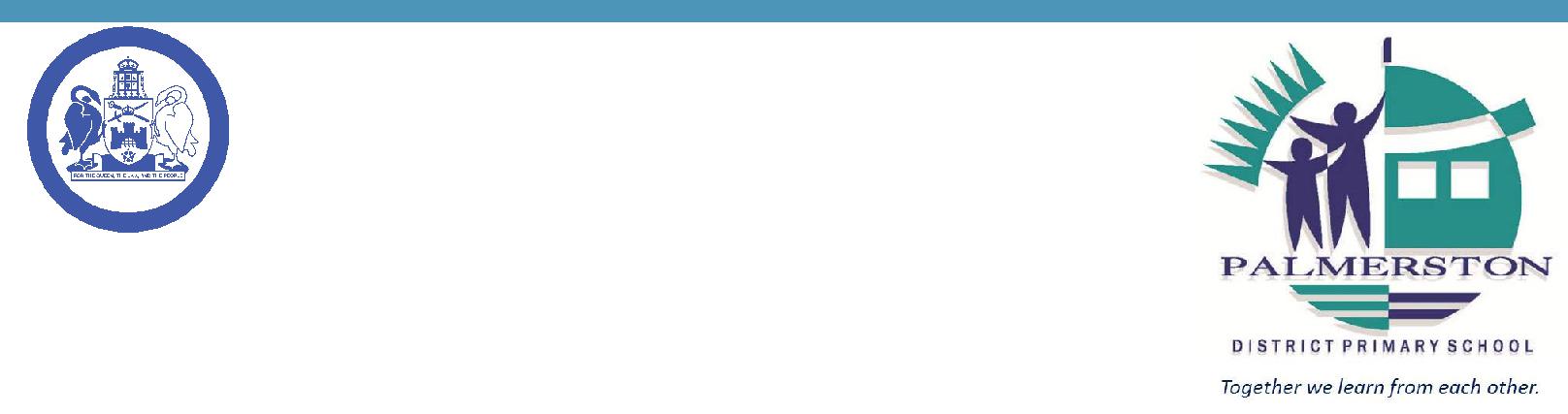 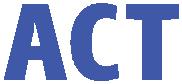 10 May 2018Week 2, Term 2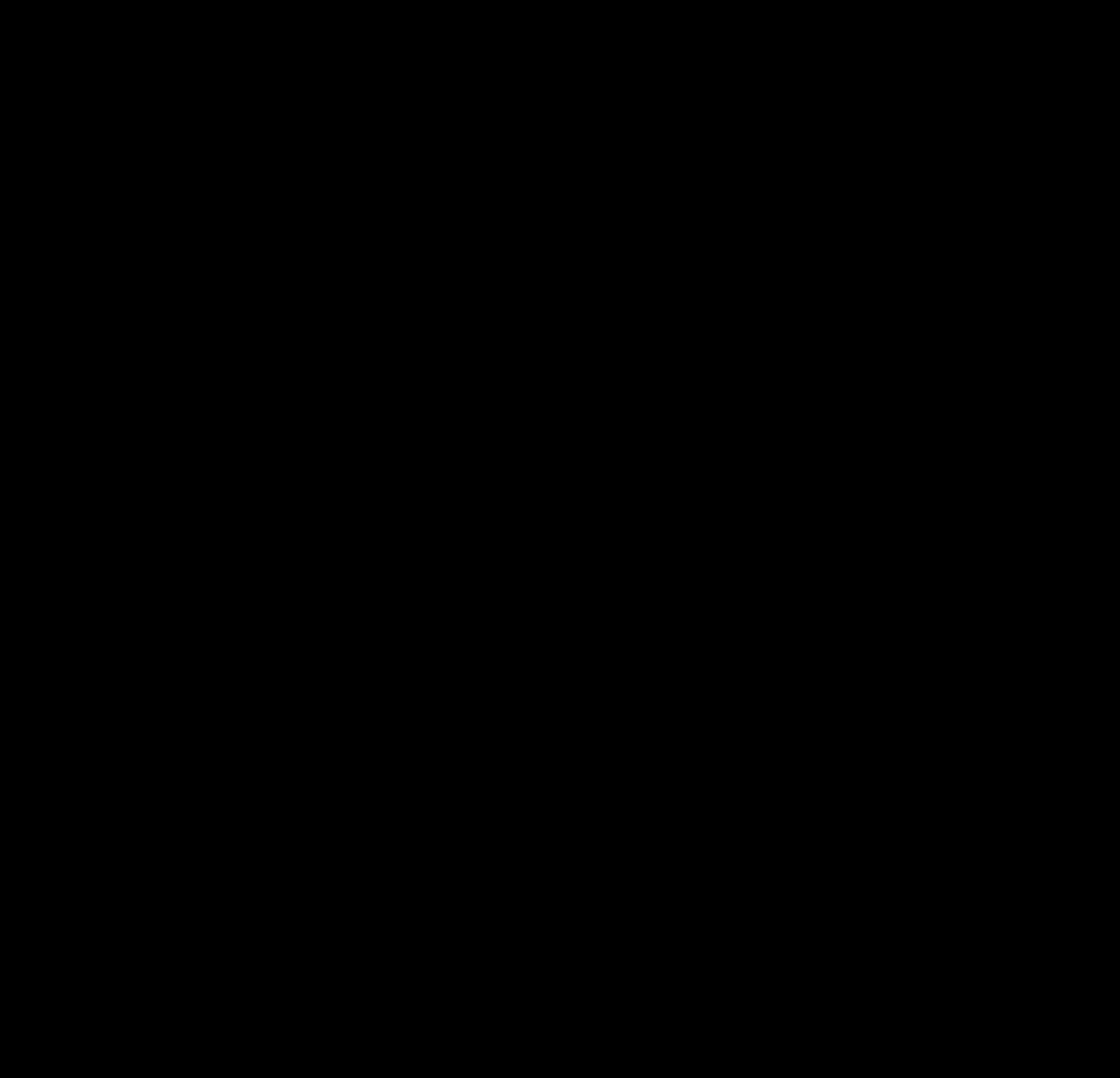 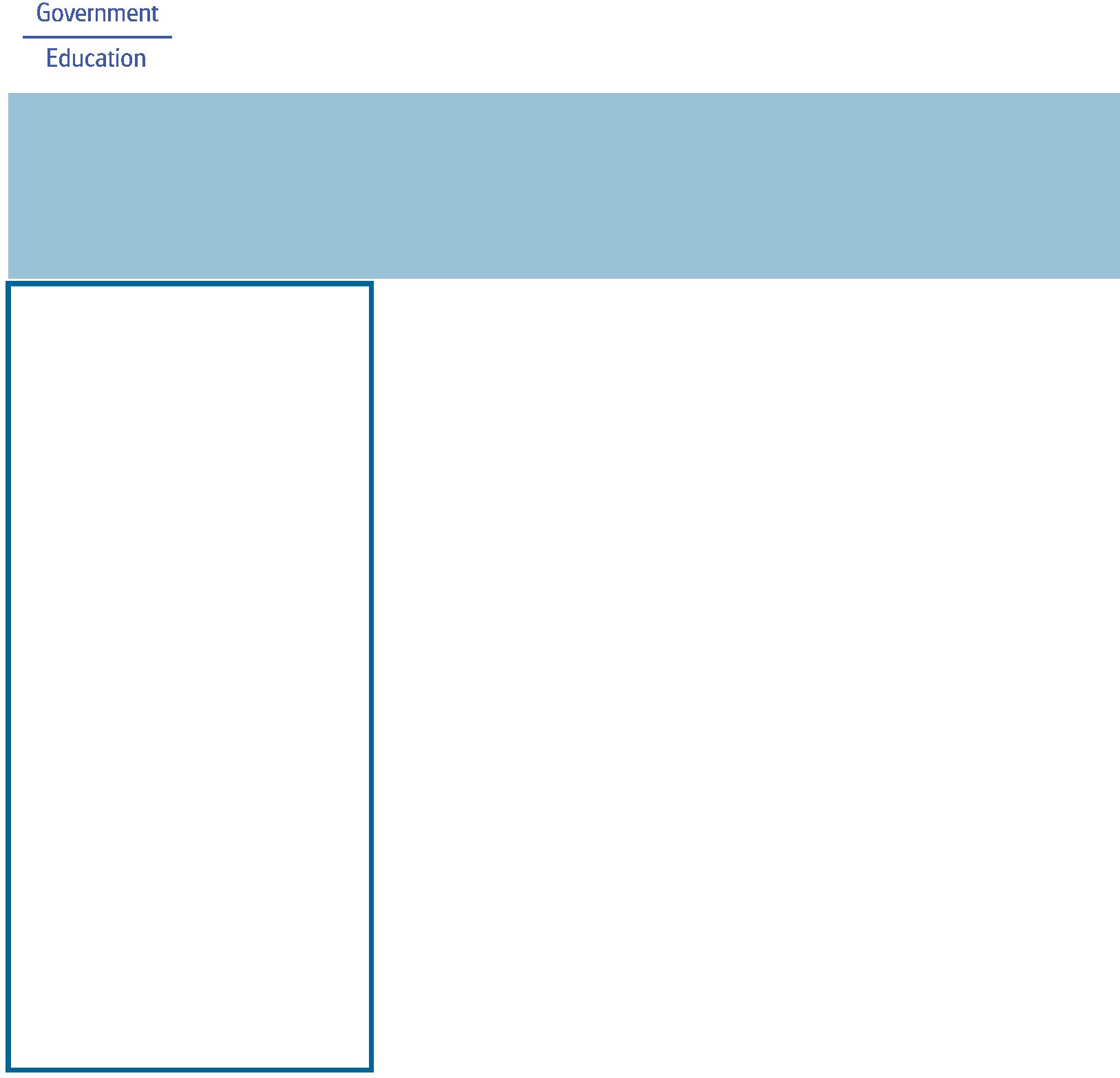 Board Chair: Lisa Fior Board Members: Parent Reps: Jesse Dang and George VillaflorTeacher Reps: Jessica Lago and Maxine GreenP&C President: Lisa FiorPrincipal: Kate Flynn (acting) Deputy Principal: Haeley Simms (acting)Executive Teachers: Kylie Moller, Jacqui Warden, Matt Gowen, Catherine Griffin (acting)NOTES HOME:Yr 1 - Canberra Theatre ExcursionYr 5/6 Camp ReminderYr 5/6 Tournament of MindsYr 1/2 Author VisitIEC walking excursion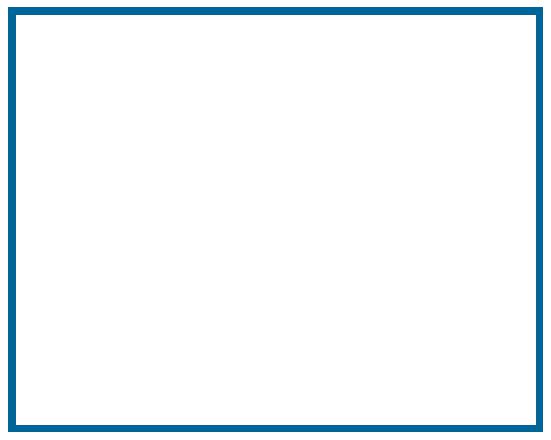 P&C BOARD NEWS P&C: 7:30pm 14 May 2018All P&C activities, meeting agendas and minutes are available from the School website at – Parent CornerSchool Board: 7:30am 21 June 2018* please note the change of datesDEPUTY PRINCIPAL’S MESSAGEDear Parents and Carers,Welcome to week 2. This week has started to become colder and I take this opportunity to remind students to dress warmly and make sure they label all of their jumpers and jackets.Last week we held our annual ANZAC assembly. I would like to thank Kristy Retzlaff our Defence Transition Assistant for overseeing this important event. During the assembly the students, teachers and community reflected on the sacrifice of our service men and women throughout Australia’s history. The children sang beautifully. Thank you to Mr Shaw who has been working with classes practising the special song for this assembly.This week at Palmerston the students have been excitedly preparing for the Mother’s Day concert/morning tea/stall on Friday. I hope all of the dads and significant others are cooking up a storm for our morning tea. We look forward to seeing lots of mothers and carers there. Just drop it into the canteen tomorrow. Students who have brought in a gift for our Mother’s Day Stall will be able to choose a gift tomorrow, they just need to remember to bring their $2 in. Thank you to Miss Griffin who has been working hard on all of our Mother’s Day preparations.On Tuesday and Wednesday of this week we have had Chris Killey (our spelling expert) working with teachers and students to implement Palmerston’s whole school approach to spelling. Chris brings enthusiasm for spelling and when Chris teaches a spelling lesson all of the students in the class end up with big smiles on their faces.Next week and in week four our year three and five students will commence NAPLAN. This is the first year that NAPLAN will be online with the exception of year 3 writing. Can I remind parents they can assist their children by ensuring they get a good night’s sleep and aTogether, we learn from each otherPalmerston Post	Page 2healthy breakfast, before each assessment. In this weeks newsletter I have included a timetable of what dates these asessements will be on. It is important for parents to remember that NAPLAN provides information about your child for a specific point in time, it does not provide all of the information about your child’s literacy and numeracy. Keeping this in mind, students should try and see NAPLAN as a learning experience to gain experience in test conditions. Please contact me if you have any questions about this.Our year 5/6 students will be going on their camp on Monday. A reminder to make sure you are here nice and early for the bus. Please see your child’s teacher or Mr Gowen if you have any questions. Attached to the newsletter this week are Palmerston Traffic management guidelines. This includes a guide to where it is legal and illegal to park in the surrounding streets of Palmerston. I would like to thank parents/carers for driving carefully in our carpark and looking out for our students on the three crossings. There has been a noticeable improvement in the flow of traffic. Our additional car park should be completed in the next two weeks. Once completed teachers will park here, which will free up spaces in the main carpark.Have a great week,Haeley SimmsYEAR 3/4 NEWSBasketball ClinicsIn Term 1 students participated in basketball clinics facilitated by ACT Basketball. During these clinics students practiced passing, catching, ball dribbling and shooting baskets. These skills were taught in the first three clinics and in the final session they played a game of basketball to showcase their skills.Birrigai Day CampDuring week 9 term 1, students travelled to Tidbinbilla Nature Reserve to attend Birrigai day camp. Throughout the day students engaged in various activities such as giant swing, crate climbing, team trek and obstacle courses. The activities required students to work together, problem solve and communicate positively to complete the activities. Students were enthusiastically engaged all day and talked excitedly on the way home about their camp!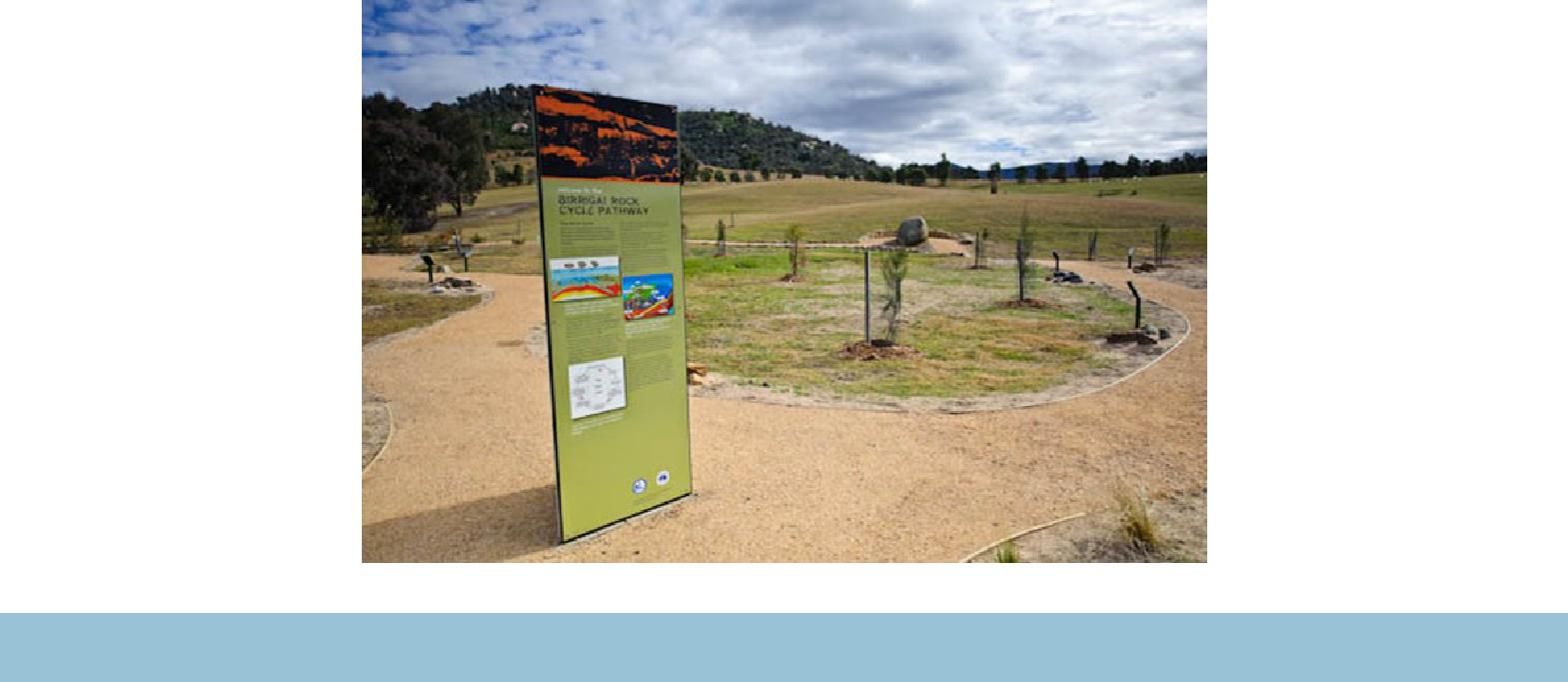 Together, we learn from each otherPalmerston Post	Page 3UPCOMING EVENTSMother’s Day CelebrationsDate: Friday 11 May - Cranky, Hungry & Sleepy, K-6Location: Palmerston District Primary SchoolYear 5/6 CampDate: 14 - 16 May 2018Location: Borambola, NSWNational Walk to School DayDate: Friday 18 May 2018Year 1 Canberra Theatre Excursion ‘Yo Diddle Diddle’Date: Friday 25 May 2018Location: Canberra TheatreYear 1/2 Author Visit - Dr Cameron StelzerDate: Tuesday 29 May 2018Location: Palmerston District Primary SchoolNorth/Gungahlin Cross CountryDate: Wednesday 30 May 2018Location: Palmerston District Primary SchoolCULTURAL INTERGIRY AT PALMERSTONWHAT IS CULTURAL INTEGRITY?Cultural Integrity describes the environment a school creates to support Aboriginal and Torres Strait Islander students, and to welcome and engage their families and communities. Every school’s story and community is unique, so Cultural Integrity will mean something different to each school.The whole school community will benefit from greater levels of Cultural Integrity, with Aboriginal and Torres Strait Islander perspectives embedded throughout teaching and learning, and into the physical school environment.GREATER CULTURAL INTEGRITY HELPS EVERYONEBy building Cultural Integrity in all schools, the ACT is growing richer, more engaging learning environments for all Aboriginal and Torres Strait Islander students, and for the whole school community.WHAT’S NEW?This year Palmerston District Primary School has established a Cultural Integrity Working Party. The aim of this is to create an environment of high expectations for our students and our school by identifying and achieving priorities for building Cultural Integrity. The working party meets each Wednesday afternoon at 4:30pm. We would love for interested members of our community to join this working party to guide our direction with Aboriginal and Torres Strait Islander understandings and engagement. If you would like to be part of the working party, or contribute to our knowledge by consultation, please contact Kate Flynn or Karon Campbell on 6142 1440 (or drop by the front office).Together, we learn from each otherPalmerston Post	Page 4PRESCHOOL 2019 INFORMATION SESSIONAn information session will be held for parents of preschool children entering preschool in 2019. The session will be held at 5pm in the Library at Palmerston District Primary School on Wednesday 30 May 2018. After the session you will be welcome to walk through the preschool classrooms to see the learning spaces.Children must turn four years old by 30 April 2019 to be eligible for enrolment into preschool for the 2019 school year.To register your interest for the session please call 6142 1440.Come and tour the preschool facilities of the school and speak with current staff. Tours will be conducted during May on Mondays and Fridays at 9:30 to 10:00am. Book a tour of the preschool by calling the school on 6142 1440.VOLUNTEERS WANTEDIf you can spare some time, the library staff would love your assistance. Please drop in the library anytime on Thursdays.Thank you,Noreen Pidgeon & Eleni VelanisNAPLANDuring week 3 & 4 our students in year 3 & 5 will be completing NAPLAN. Please find below the schedule for completing the tests.If you have any questions please contact Haeley Simms via the front office.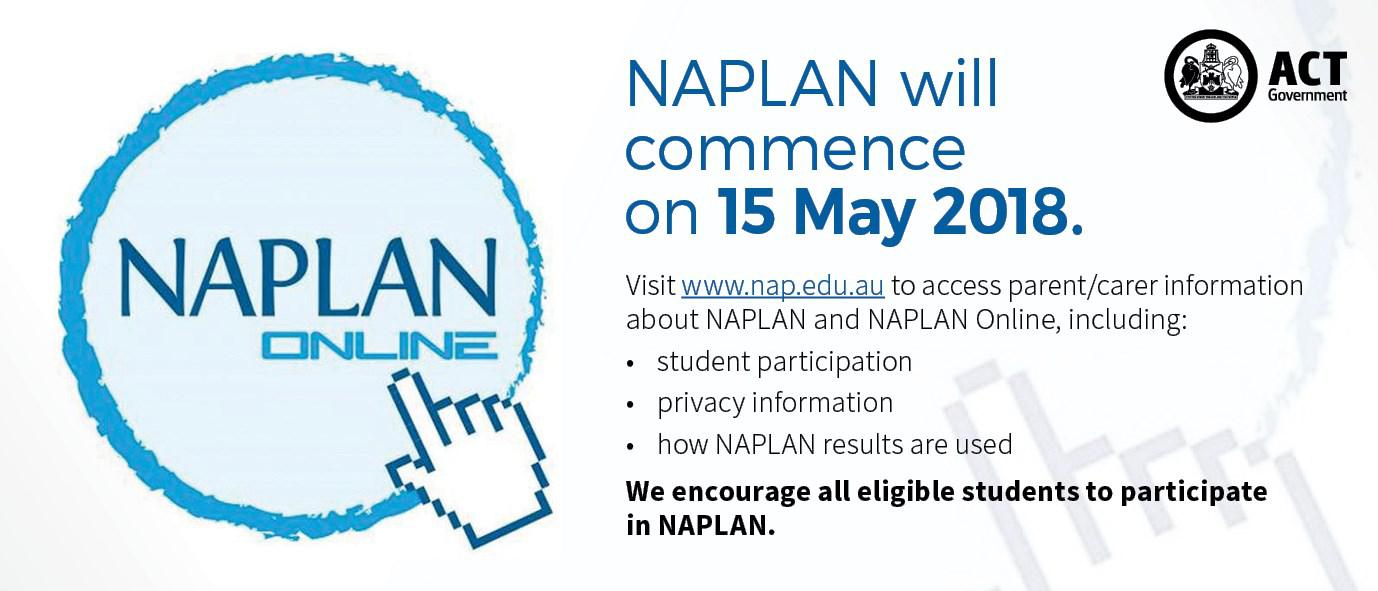 Together, we learn from each otherPalmerston Post	Page 5P&C NEWSBook Club :Everyone should have received their catalogues this week.Issue 3 closes Friday 18 May (week 3).Reminder: we accept cash/cheques by completing the form on the back page with all of the students details and placing in a sealed envelope/bag into the ‘Boomerang’ box located in the front officefoyer.Otherwise, if you wish to order using a credit card then pleaseVisit www.scholastic.com.au/LOOP (or download the APP from the App store)For a quick start, just click on ORDER in the top menu or REGISTER first to save your details for next timeSelect your school and your child’s classAdd your child’s first name and last initial (so the school knows who the book is for)Enter the item number from the Book Club catalogueYou can order for multiple children at once if they attend the same schoolAll orders are linked directly to the school for submission to Scholastic. Books will still be delivered to your child’s classroom if you order by the close dateThere’s no need to return paper order forms or payment receipt details to your school!Once the catalogues closes, it can then take up to 2 weeks to receive your order.PBL@PalmerstonAt Palmerston we are excited to continue our journey into Positive Behaviour for Learning (PBL). PBL is an evidence-based, school-wide approach that supports student behaviour to improve social and academic outcomes for all students. Our PBL team consists of teachers from all areas of our school, preschool to year 6. The PBL team will be working with the community this term to refine a framework outlining our school’s expectations for Safe, Respectful Learners, through the use of positive statements.Together, we learn from each otherPalmerston Post	Page 6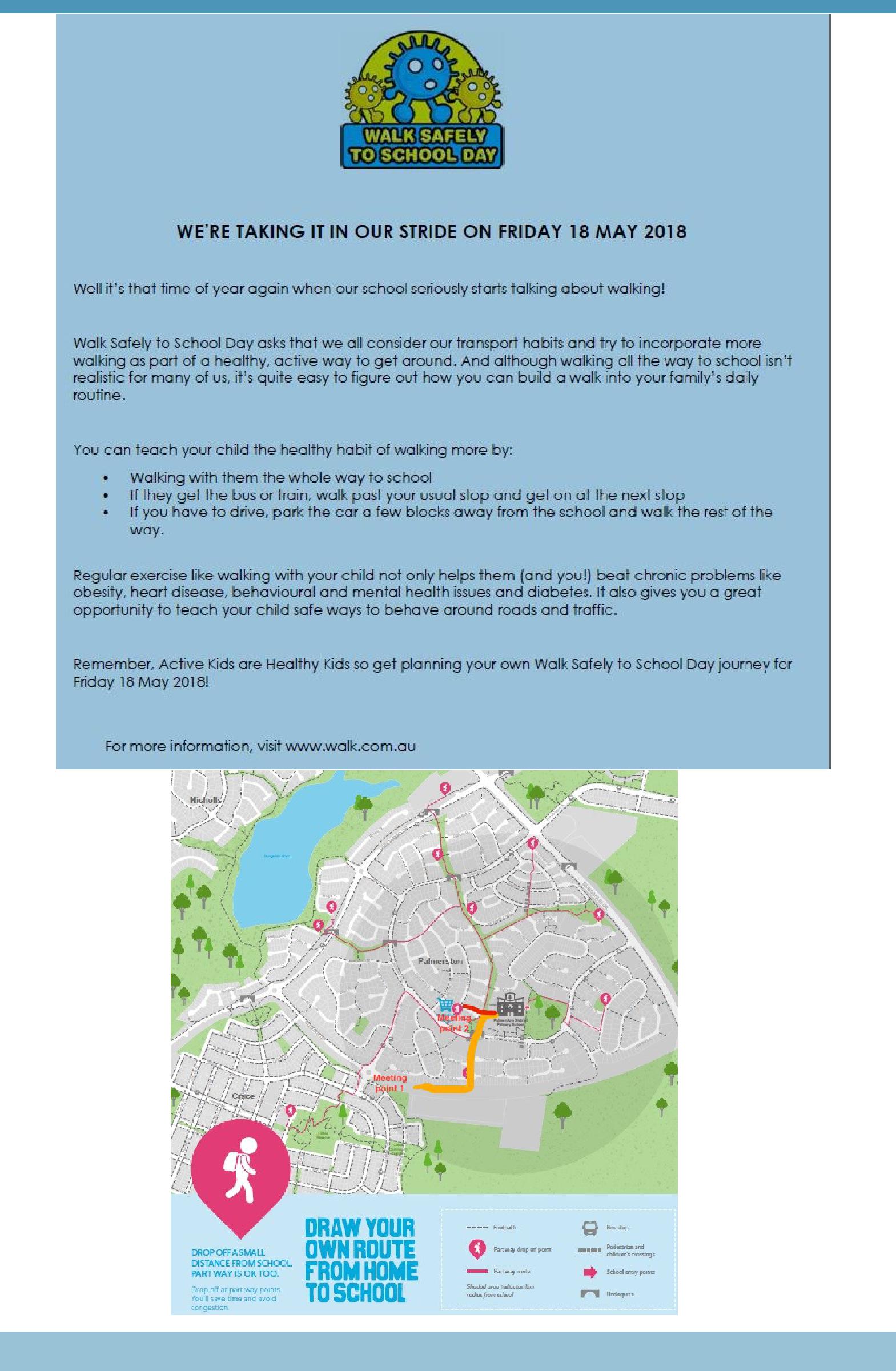 Together, we learn from each otherPalmerston Post	Page 7Year 7 School Open Days 2019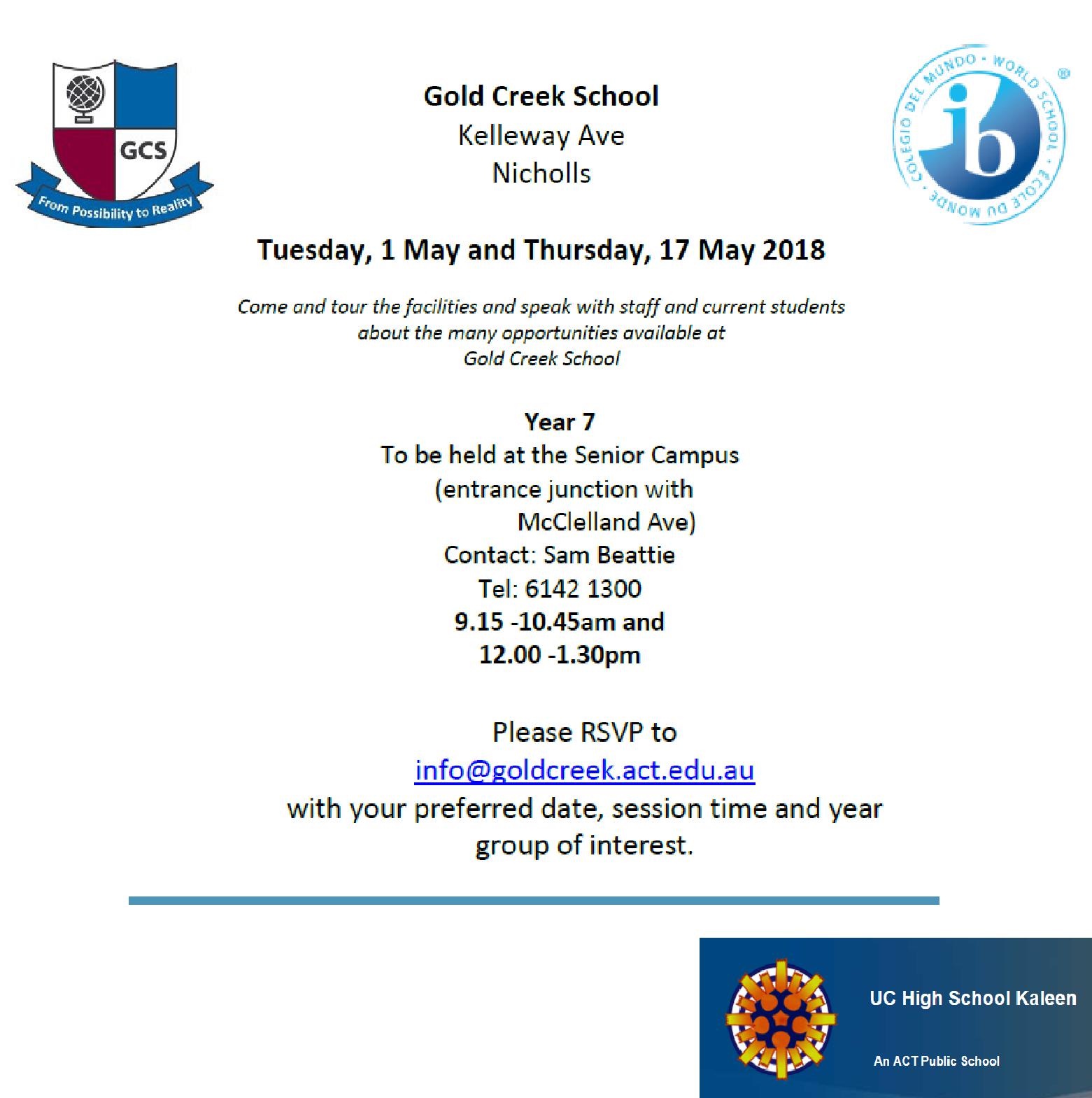 Kaleen High SchoolTuesday 15 May 20186:00 – 8:00pm in the LibraryOn the evening of the 15 May from 6-8pm we will be openingour school to the community for our annual Open Night. This is a fantastic evening for families to attend as they research which high school well best suit the needs of their child. The evening highlights the many wonderful opportunities on offer at UCHSK as well demonstrating exactly how we fulfil our mission of doing whatever it takes to ensure high levels of learning in every student.Together, we learn from each otherPalmerston Post	Page 8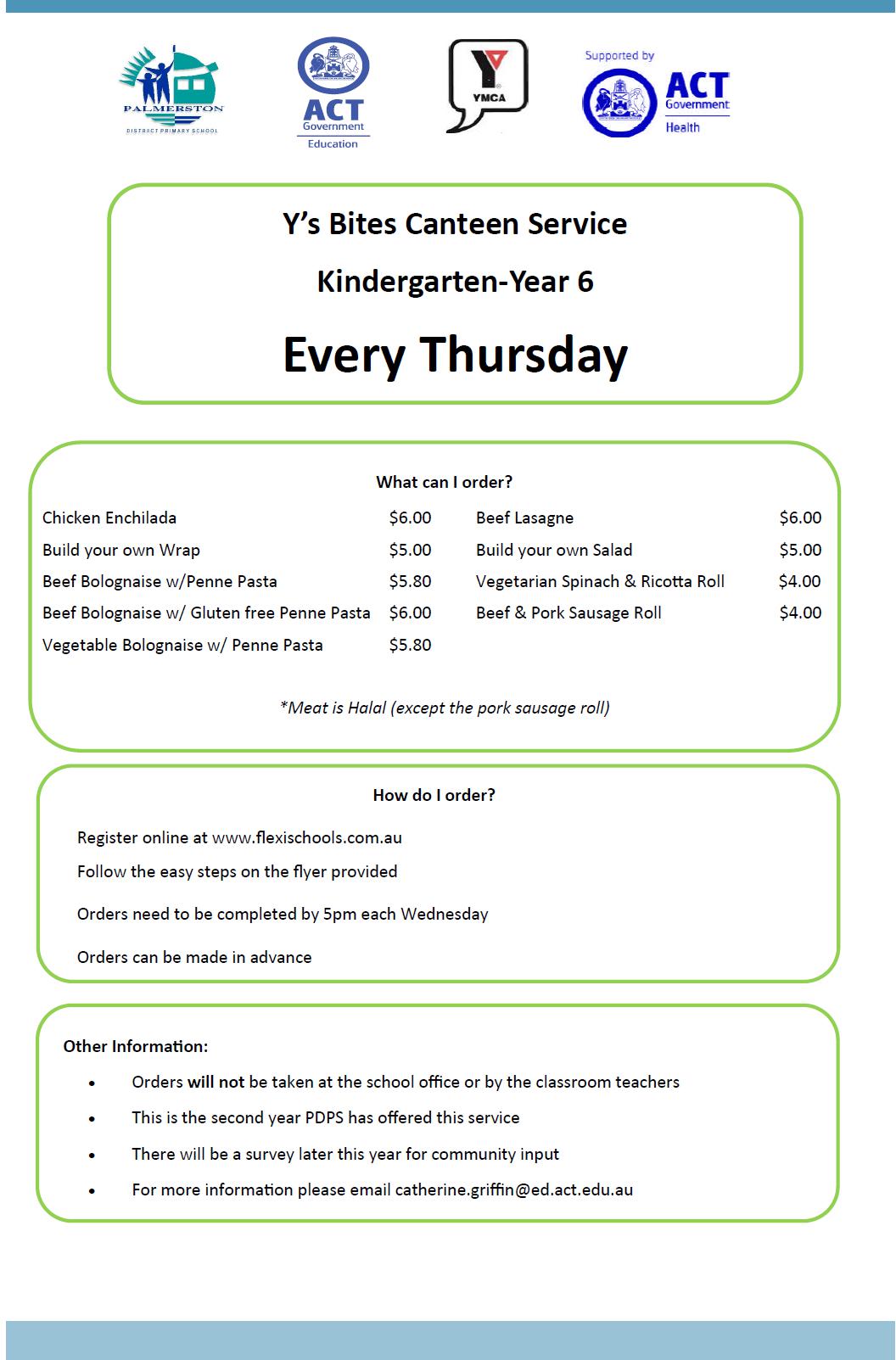 Together, we learn from each otherPalmerston Post	Page 9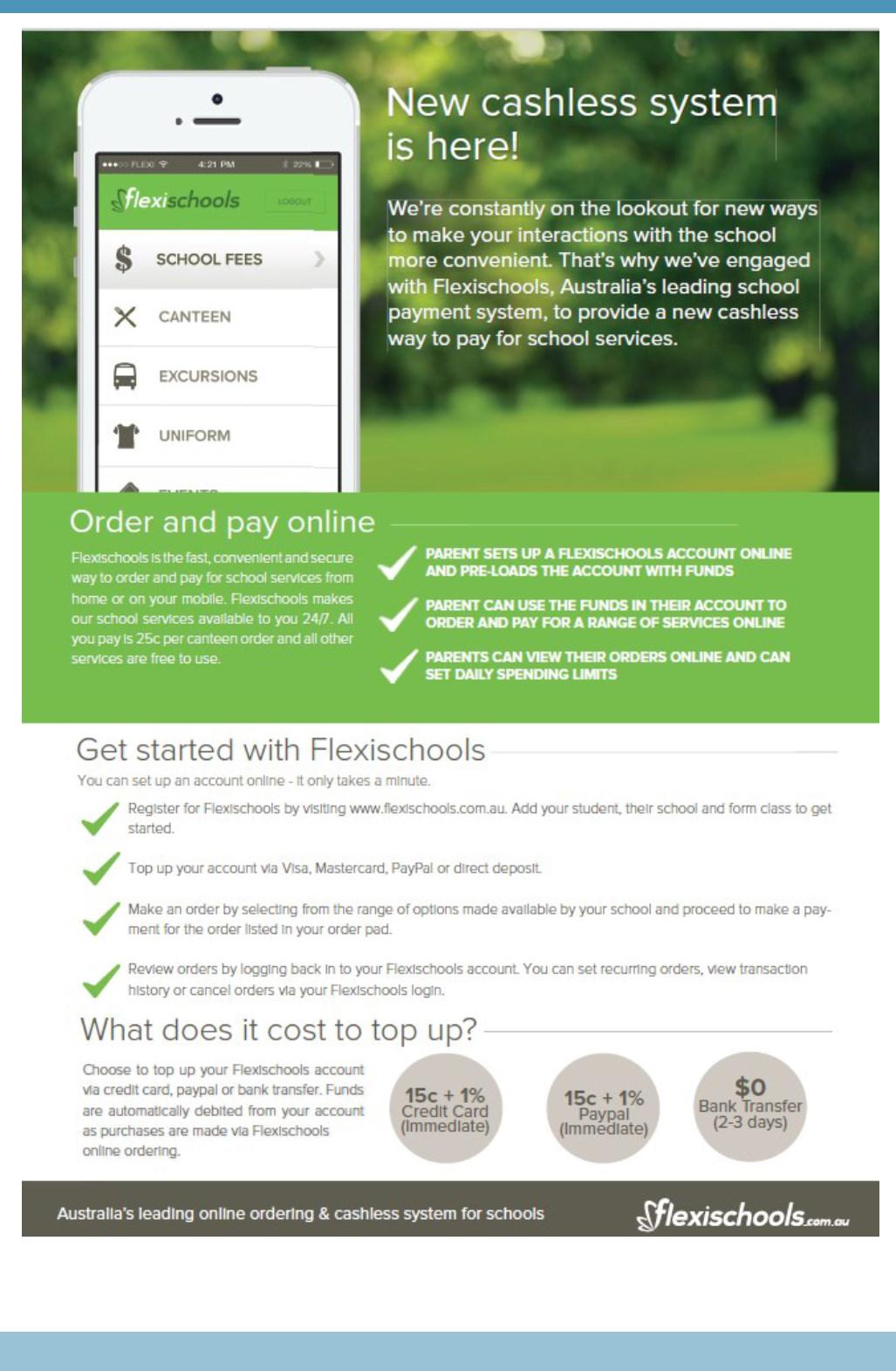 Together, we learn from each otherPalmerston Post	Page 10COMMUNITY NEWS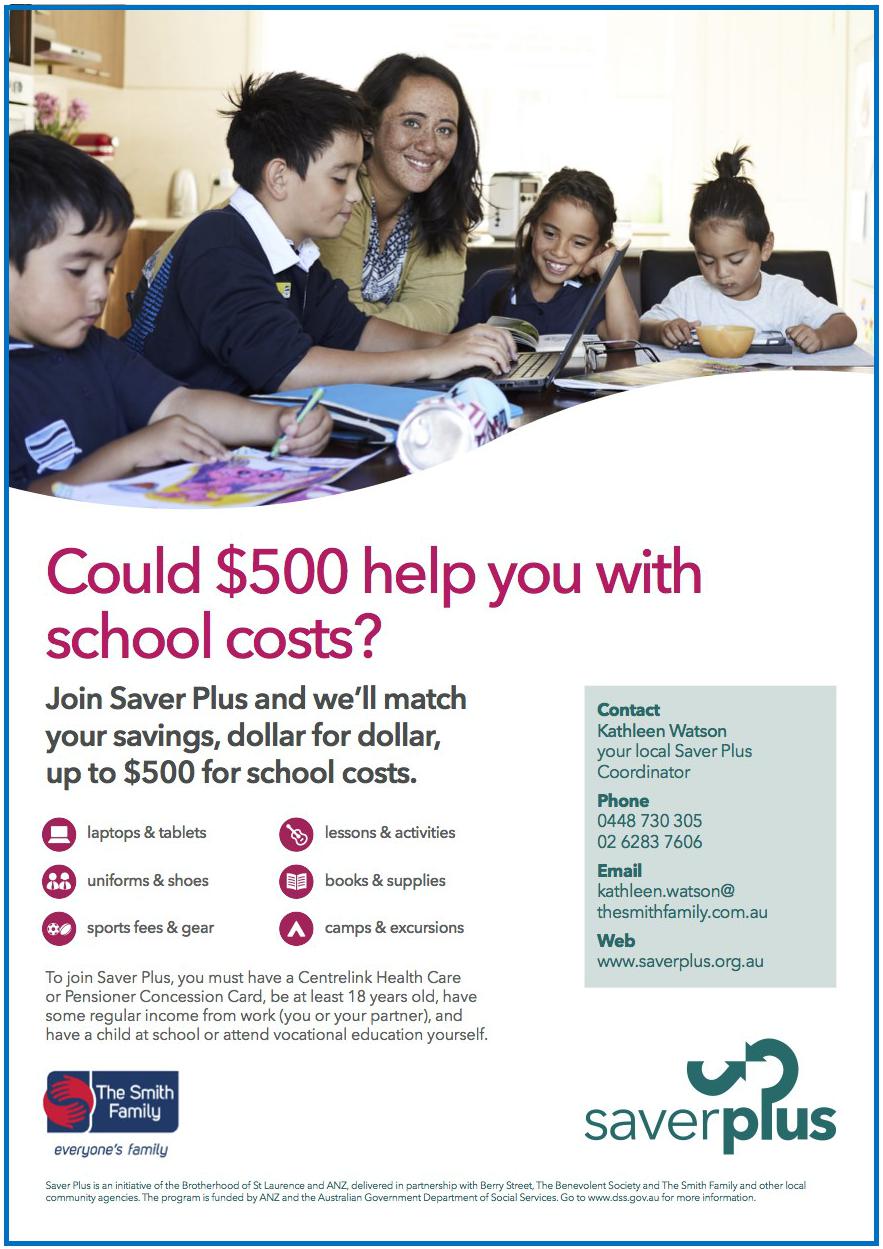 Together, we learn from each otherPalmerston Post	Page 11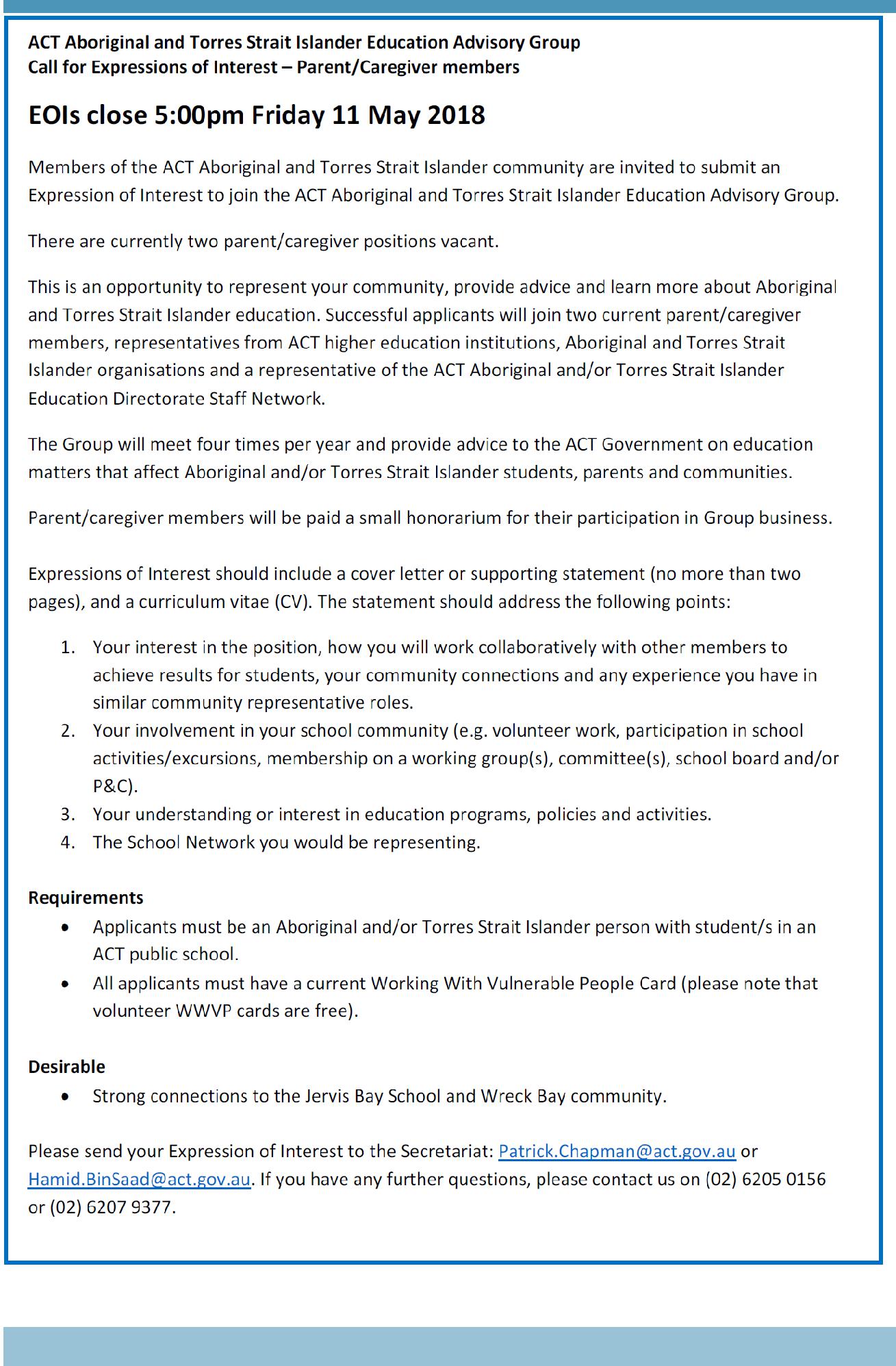 Together, we learn from each otherASSEMBLY:11 MayMother’s Day ConcertMother’s Day Concert18 MayJunior - 1HD & 1AEJunior - 1HD & 1AE25 MaySenior - Yr5Senior - Yr5DATES TO REMEMBER:DATES TO REMEMBER:DATES TO REMEMBER:11 MayP/S Mother’s Day -P/S Mother’s Day -Stay & PlayStay & Play11 MayK-6 Mother’s DayK-6 Mother’s DayConcert & StallConcert & Stall14-16 MayYr5/6 CampYr5/6 Camp16-17 MayNAPLANNAPLAN21-24 MayNAPLANNAPLAN25 MayYr1 Canberra TheatreYr1 Canberra TheatreExcursionExcursion29 MayYr1/2 Author VisitYr1/2 Author VisitMonday 14 MayMonday 14 MayMonday 14 MayTuesday 15 MayWednesday 16 MayThursday 17 MayThursday 17 MayThursday 17 MayYear 3 WritingYear 3 ReadingYear 5 WritingYear 5 WritingYear 5 WritingYear 3 Language Conven-Year 3 NumeracyYear 3 NumeracyYear 3 NumeracytionsMonday 21 MayMonday 21 MayMonday 21 MayTuesday 22 MayWednesday 23 MayThursday 24 MayThursday 24 MayThursday 24 MayYear 5 ReadingYear 5 ReadingYear 5 ReadingYear 5 NumeracyCatch up AssessmentCatch up AssessmentCatch up AssessmentCatch up AssessmentYear 5 Language ConventionsYear 5 Language ConventionsYear 5 Language Conventions